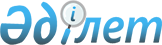 "2013 жылға өсімдік шаруашылығы өнімінің шығымдылығы мен сапасын арттыруға облыстық бюджет қаражатынан ауыл шаруашылығы тауар өндірушілерін субсидиялаудың кейбір мәселелері туралы" Қызылорда облысы әкімдігінің 2013 жылғы 13 мамырдағы N 118 қаулысына өзгерістер енгізу туралы
					
			Күшін жойған
			
			
		
					Қызылорда облыстық әкімдігінің 2013 жылғы 01 тамыздағы N 215 қаулысы. Қызылорда облысының Әділет департаментінде 2013 жылғы 07 тамызда N 4485 болып тіркелді. Қолданылу мерзімінің аяқталуына байланысты күші жойылды - (Қызылорда облысының ауыл шаруашылығы басқармасының 2014 жылғы 14 қаңтардағы N 01-1/2-12/26 хатымен)      Ескерту. Қолданылу мерзімінің аяқталуына байланысты күші жойылды - (Қызылорда облысының ауыл шаруашылығы басқармасының 14.01.2014 N 01-1/2-12/26 хатымен).

      "Қазақстан Республикасындағы жергілікті мемлекеттік басқару және өзін-өзі басқару туралы" Қазақстан Республикасының 2001 жылғы 

23 қаңтардағы Заңына сәйкес Қызылорда облысының әкімдігі ҚАУЛЫ ЕТЕДІ:



      1. "2013 жылға өсімдік шаруашылығы өнімінің шығымдылығы мен сапасын арттыруға облыстық бюджет қаражатынан ауыл шаруашылығы тауар өндірушілерін субсидиялаудың кейбір мәселелері туралы" Қызылорда облысы әкімдігінің 2013 жылғы 13 мамырдағы N 118 қаулысына (нормативтік құқықтық кесімдердің мемлекеттік тіркеу Тізілімінде N 4448 нөмірімен тіркелген, 2013 жылғы 21 мамырдағы "Сыр бойы" және "Кызылординские вести" газеттерінде жарияланған) мынадай өзгерістер енгізілсін:



      көрсетілген қаулының 1-қосымшасында:

      аудандар бойынша субсидиялар көлемдері (басым дақылдардың егістік алқабының болжамды құрылымына қарай) осы қаулының қосымшасына сәйкес жаңа редакцияда жазылсын;



      көрсетілген қаулының 2-қосымшасында:

      басым дақылдардың тізбесі және көктемгі егіс және егін жинау жұмыстарын жүргізуге қажетті жанар-жағар май материалдары мен басқа да тауарлық-материалдық құндылықтардың құнын арзандатуға арналған субсидиялар нормаларында:



      реттік нөмірі бірінші жолындағы:

      "бір гектарға субсидия нормасы, теңге" деген 3 бағанындағы "23 250" деген сандар "25 000" деген сандармен ауыстырылсын.



      2. Осы қаулының орындалуын бақылау Қызылорда облысы әкімінің орынбасары Р. С. Нұртаевқа жүктелсін.



      3. Осы қаулы алғашқы ресми жарияланған күнінен бастап қолданысқа енгізіледі.      Қызылорда облысының әкімі                       Қ. Көшербаев      "КЕЛІСІЛДІ"

      Қазақстан Республикасы

      Ауыл шаруашылығы министрінің

      міндетін атқарушы

      _____________М. Өмірияев

      2013 жылғы "31" шілдедегі      Қызылорда облысы әкімдігінің

      2013 жылғы "01" тамыздағы

       N 215 қаулысына қосымша      Қызылорда облысы әкімдігінің

      2013 жылғы "13" мамырдағы

       N 118 қаулысына 1-қосымша        

Аудандар бойынша субсидиялар көлемдері (басым дақылдардың егістік алқабының болжамды құрылымына қарай)
					© 2012. Қазақстан Республикасы Әділет министрлігінің «Қазақстан Республикасының Заңнама және құқықтық ақпарат институты» ШЖҚ РМК
				АудандарКөктемгі дала және жинау жұмыстарын жүргізу үшін қажетті жанар-жағар май материалдары мен басқа да тауарлық-материалдық құндылықтардың құнын арзандатуға арналған субсидия көлемдері, мың теңгеЖаңақорған237588Шиелі200870Сырдария451186Жалағаш458332Қармақшы333174Қазалы189282Арал193Қызылорда қаласы60821